Supplementary MaterialSupplementary Figures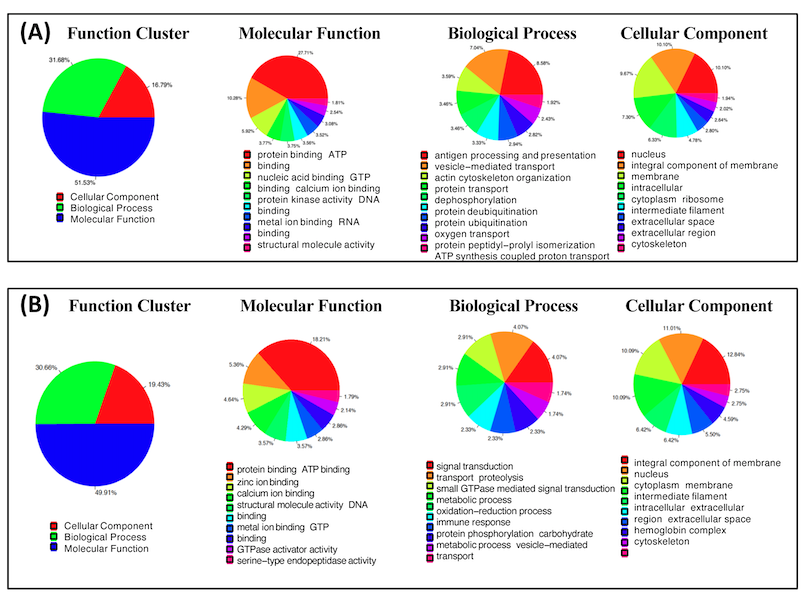 Supplementary Figure 1. Gene Ontology (GO) annotation of identified proteins and DEPs. (A,B) Functional clusters analysis according to GO, including molecular function(MF), biological process(BP) and cellular component (CC) for all identified proteins(A) and DEPs (B), respectively.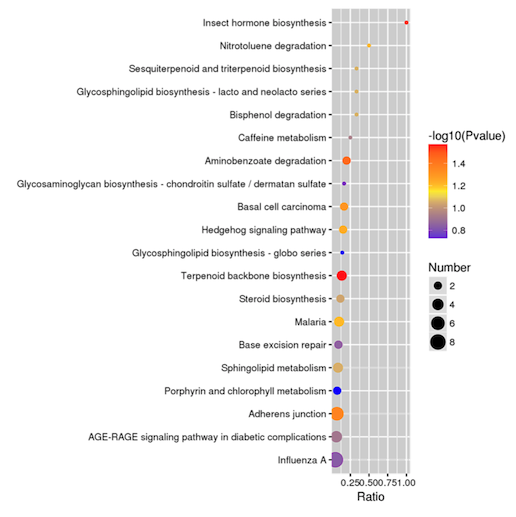 Supplementary Figure 2. Kyoto Encyclopedia of Genes and Genomes (KEGG) pathway analysis for DEPs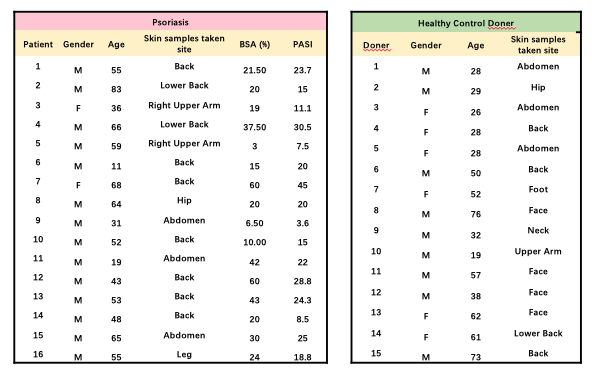 Supplementary Table 1 and 2. Demographics of the proteomic study cohort. Supplementary Table 1: Demographics of psoriasis patients; Supplementary Table 2: Demographics of healthy controlSupplementary Table 3. The list of 269 DEPs.Supplementary Table 3. The list of 269 DEPs in psoriatic epidemisProtein IDDescriptionGeneFold change (Pso/HC)P vaule (Pso/HC)Q2M2I5Keratin, type I cytoskeletal 24KRT240.1153412390.03326267200Q15545Transcription initiation factor TFIID subunit 7TAF70.1441005090.00000003010A0A1B0GUI1Ral GTPase-activating protein subunit alpha-1RALGAPA10.2536271510.00053802000Q5JS54Proteasome assembly chaperone 4PSMG40.2591190070.00000846000A0A024R2Z6Guanine nucleotide binding protein-like 3 (Nucleolar), isoform CRA_bGNL30.2893828480.00019655900Q9BSK0MARVEL domain-containing protein 1MARVELD10.2986387280.00000256000Q9BTA9WW domain-containing adapter protein with coiled-coilWAC0.3042947050.00011811800Q03111Protein ENLMLLT10.3059197330.00000000277Q9BTY2Plasma alpha-L-fucosidaseFUCA20.3078789820.00000024800Q86TV6Tetratricopeptide repeat protein 7BTTC7B0.3141535710.00000110000D3DTX6Neurabin-2PPP1R9B0.3142107580.00000352000Q9H0V1Transmembrane protein 168TMEM1680.3338945820.00189214400Q9BST9RhotekinRTKN0.3339966530.00063336000A0A0C4DG49Poliovirus receptorPVR0.3356245910.00001040000Q9H6F5Coiled-coil domain-containing protein 86CCDC860.338922930.00006370000Q9UQB3Catenin delta-2CTNND20.3412827630.00014799600Q15700Disks large homolog 2DLG20.3552571590.01299907300O60504VinexinSORBS30.3587258790.00196956100Q86V87Protein FAM160B2FAM160B20.3799768180.00075124700Q0MQR4Poly (ADP-ribose) glycohydrolasePARG0.3849269940.00001260000Q13485Mothers against decapentaplegic homolog 4SMAD40.3969127320.00000937000Q9NYQ8Protocadherin Fat 2FAT20.3999919410.00148270500Q8NEY1Neuron navigator 1NAV10.4031166310.01633135300Q5W009RNA binding motif protein 17, isoform CRA_aRBM170.4033248810.00000109000Q8N1A6UPF0462 protein C4orf33C4orf330.4090298160.00421218100P07204ThrombomodulinTHBD0.414222050.00000157000A0A024R0J7HCG1995540, isoform CRA_ahCG_19955400.426454780.00012677000Q86TW2Uncharacterized aarF domain-containing protein kinase 1ADCK10.4319616540.00001400000P05204Non-histone chromosomal protein HMG-17HMGN20.4405092440.01767203900P42773Cyclin-dependent kinase 4 inhibitor CCDKN2C0.4434308770.00000032300A6NHB5Zinc finger MYM-type protein 3ZMYM30.4461621140.00000001870Q5TZA2RootletinCROCC0.4464488420.00001440000A0A024R6E8Galactosylceramidase, isoform CRA_cGALC0.4499448360.00000000777Q9Y5B8Nucleoside diphosphate kinase 7NME70.450891960.00000400000A0A223LX15Suppressor of fusedSUFU0.455916220.00362557700P15531Nucleoside diphosphate kinase ANME10.4571801670.00009400000B4DY17Methylthioribulose-1-phosphate dehydrataseAPIP0.4638514890.01414495500G5E9M7Transcription cofactor vestigial-like protein 4VGLL40.4706065460.00000146000A6NKD9Coiled-coil domain-containing protein 85CCCDC85C0.4723798770.00155181500B3KR97cDNA FLJ33900 fis, clone CTONG2008262, highly similar to Low density lipoprotein receptor adapter protein 1cDNA FLJ33900 fis, clone CTONG2008262, highly similar to Low density lipoprotein receptor adapter protein 10.4751258820.00000038200Q9NYQ6Cadherin EGF LAG seven-pass G-type receptor 1CELSR10.4829465540.00000004790A0A024QZI2FCGRThCG_19980590.4863044290.00007180000P29372DNA-3-methyladenine glycosylaseMPG0.4939114160.00830481700Q8WXD5Gem-associated protein 6GEMIN60.4994856610.00017316300B4E368cDNA FLJ60058, highly similar to Myosin light chain 1, slow-twitch muscle A isoformcDNA FLJ60058, highly similar to Myosin light chain 1, slow-twitch muscle A isoform0.5051171560.00000154000Q9BY89Uncharacterized protein KIAA1671KIAA16710.5054056790.00236110200A0A087WT59TransthyretinTTR0.5059971220.00019377000A0A024R9B8Plasma glutamate carboxypeptidase, isoform CRA_aPGCP0.5102603370.00000208000A0A0I9N852MHC class II antigenHLA-DQB10.5120634650.02597360500A1L0S7TNS1 protein (Fragment)TNS10.5133338040.00032718600B4DX19cDNA FLJ57644, highly similar to Serum paraoxonase/arylesterase 1 (EC 3.1.1.2)cDNA FLJ57644, highly similar to Serum paraoxonase/arylesterase 1 (EC 3.1.1.2)0.5134343150.02767136600Q969S9Ribosome-releasing factor 2, mitochondrialGFM20.5136654050.00161558100I0B0K5Truncated profilaggrinFLG0.5158122690.00072158700P61244Protein maxMAX0.5159723510.00002500000Q9Y3E0Vesicle transport protein GOT1BGOLT1B0.5160665160.00816619800B4DRW4cDNA FLJ59287, highly similar to Serine protease inhibitor Kazal-type 5 (Fragment)cDNA FLJ59287, highly similar to Serine protease inhibitor Kazal-type 5 (Fragment)0.5167625170.00069350800Q8WU10Pyridine nucleotide-disulfide oxidoreductase domain-containing protein 1PYROXD10.5170327920.04611413500V9HWK4Epididymis luminal protein 162HEL1620.5182038060.00000021700O43520Phospholipid-transporting ATPase ICATP8B10.5182303910.00019437300Q69YL0Uncharacterized protein NCBP2-AS2NCBP2-AS20.5205019840.00367920100E9PIE3Caveolae-associated protein 3CAVIN30.5206001450.01847596400P35080Profilin-2PFN20.5213761650.00331642000Q9NV56MRG/MORF4L-binding proteinMRGBP0.5231054920.00299602100J3KQC6Transmembrane protease serine 13TMPRSS130.5250279480.00007150000B2RB24cDNA, FLJ952660.5270313510.00024311900Q96A08Histone H2B type 1-AHIST1H2BA0.5303041870.01915602700Q9UI09NADH dehydrogenase [ubiquinone] 1 alpha subcomplex subunit 12NDUFA120.5316801460.00117428100Q7LFX5Carbohydrate sulfotransferase 15CHST150.5326370760.03615774700B9EH95Armadillo repeat gene deletes in velocardiofacial syndromeARVCF0.5405542630.00809199000B2RC94cDNA, FLJ959220.5436118910.00001730000Q7Z4Q2HEAT repeat-containing protein 3HEATR30.5457950840.00140942400A0A024R4Z1HCG2042749, isoform CRA_bhCG_20427490.5503884110.00004360000A0A0K2GN21BCKDHB proteinBCKDHB0.5515864010.00380709300A6NL88Protein shisa-7SHISA70.5527412630.04742727500A6XGP7ReticulonNOGOC0.5553288590.00165608000Q96RT7Gamma-tubulin complex component 6TUBGCP60.5608687110.00049785600Q9NWY4Histone PARylation factor 1HPF10.5611466890.00004530000Q75T13GPI inositol-deacylasePGAP10.5628113230.00199324700A0A024R0T1Short-chain dehydrogenase/reductase, isoform CRA_bMGC41720.5633961150.00001660000Q59ET9Mevalonate kinase (Fragment)0.5639354460.00121523700Q9H0X9Oxysterol-binding protein-related protein 5OSBPL50.5643816020.00017637400B5BU44CASP2 and RIPK1 domain containing adaptor with death domainCRADD0.5682772410.00007500000O94887FERM, RhoGEF and pleckstrin domain-containing protein 2FARP20.5691638230.00114326700O14524Nuclear envelope integral membrane protein 1NEMP10.569566780.01167679600A8K0T6cDNA FLJ76736, highly similar to Homo sapiens sphingomyelin phosphodiesterase 3, neutral membrane (neutral sphingomyelinase II) (SMPD3), mRNAcDNA FLJ76736, highly similar to Homo sapiens sphingomyelin phosphodiesterase 3, neutral membrane (neutral sphingomyelinase II) (SMPD3), mRNA0.5706015640.02380569500Q9H6K4Optic atrophy 3 proteinOPA30.5708614970.00000699000Q9NSB2Keratin, type II cuticular Hb4KRT840.5713514990.04839156300Q5T200Zinc finger CCCH domain-containing protein 13ZC3H130.5735568720.02682526800A0A1K0GXZ1Globin C1GLNC10.5764253110.02057211300Q92752Tenascin-RTNR0.5772330070.02463760700P31025Lipocalin-1LCN10.5779819250.00269540900B2RBM8cDNA, FLJ95596, highly similar to Homo sapiens activity-dependent neuroprotector (ADNP), mRNAcDNA, FLJ95596, highly similar to Homo sapiens activity-dependent neuroprotector (ADNP), mRNA0.5789479880.00064672000Q7RTP6[F-actin]-monooxygenase MICAL3MICAL30.5799908920.00895086500B4E3D4cDNA FLJ56293, highly similar to Transmembrane glycoprotein NMBcDNA FLJ56293, highly similar to Transmembrane glycoprotein NMB0.5809926570.00049786700Q96BW5Phosphotriesterase-related proteinPTER0.5862595610.00017213600Q96T46Hemoglobin alpha 2 (Fragment)HBA20.5865642270.01914620300P19012Keratin, type I cytoskeletal 15KRT150.5882530780.00802055700Q494U1Pleckstrin homology domain-containing family N member 1PLEKHN10.5886560390.00028509700J3KQR7Centrosomal protein of 170 kDa protein BCEP170B0.5890327440.00064739600A0A024R8Y2POU domain proteinPOU2F10.5940246270.03955634700Q969M7NEDD8-conjugating enzyme UBE2FUBE2F0.5986322750.00065027000A0A024RB84V-erb-b2 erythroblastic leukemia viral oncogene homolog 3 (Avian), isoform CRA_aERBB30.5989937950.00001340000Q96N95Zinc finger protein 396ZNF3960.5991483670.00366947500D3DTX7Collagen, type I, alpha 1, isoform CRA_aCOL1A10.6002454140.00158859600P81605DermcidinDCD0.6005218480.02046683200P68431Histone H3.1HIST1H3A0.6017272310.00068832000Q7L3T8Probable proline--tRNA ligase, mitochondrialPARS20.6020611120.00066851900Q9UJC5SH3 domain-binding glutamic acid-rich-like protein 2SH3BGRL20.6021846270.00004750000P22415Upstream stimulatory factor 1USF10.6026986080.00071592500Q96ME1F-box/LRR-repeat protein 18FBXL180.602856290.00101215500A0A024RDT3Calcium binding protein 39-like, isoform CRA_aCAB39L0.603141330.01772136400A0A087X266Transmembrane protein 120ATMEM120A0.6049084370.00019622100Q86SQ8Beta-defensin-1 (Fragment)HBD10.6049137980.00000019700O43312Metastasis suppressor protein 1MTSS10.6097417240.00008040000O60245Protocadherin-7PCDH70.609867080.00017495800A8K4L6Vang-like protein0.6099335590.00334542400Q9NR33DNA polymerase epsilon subunit 4POLE40.6119869260.02371915400Q9BWH6RNA polymerase II-associated protein 1RPAP10.6124347090.00242997200Q96RN5Mediator of RNA polymerase II transcription subunit 15MED150.612582710.01457844700B4DP06cDNA FLJ57133, highly similar to Bifunctional purine biosynthesis protein PURHcDNA FLJ57133, highly similar to Bifunctional purine biosynthesis protein PURH0.6174214310.01933341700P07205Phosphoglycerate kinase 2PGK20.6209168440.00824663200Q9NP61ADP-ribosylation factor GTPase-activating protein 3ARFGAP30.6211607570.00000721000Q9BY12S phase cyclin A-associated protein in the endoplasmic reticulumSCAPER0.6216732520.00154843300Q658Y4Protein FAM91A1FAM91A10.6222460660.00202790100Q8WZ64Arf-GAP with Rho-GAP domain, ANK repeat and PH domain-containing protein 2ARAP20.623328860.00340826300P21359NeurofibrominNF10.624242440.00411337400Q96GL3IRF3 proteinIRF30.6245930730.01614666000Q6NSJ5Volume-regulated anion channel subunit LRRC8ELRRC8E0.6271977130.00208822100A0A024R926Chromosome 1 open reading frame 21, isoform CRA_aC1orf210.6275903680.00584788900B2RB94cDNA, FLJ95380, highly similar to Homo sapiens vacuolar protein sorting 41 (yeast) (VPS41), transcript variant 1, mRNAcDNA, FLJ95380, highly similar to Homo sapiens vacuolar protein sorting 41 (yeast) (VPS41), transcript variant 1, mRNA0.62824950.03732233500A0A024RDS2Periostin, osteoblast specific factor, isoform CRA_cPOSTN0.6303369390.00161715300B4E1Z4cDNA FLJ55673, highly similar to Complement factor B (EC 3.4.21.47)cDNA FLJ55673, highly similar to Complement factor B (EC 3.4.21.47)0.6303955970.00149884600A8K701cDNA FLJ77574, highly similar to Homo sapiens iduronidase, alpha-L- (IDUA), mRNAcDNA FLJ77574, highly similar to Homo sapiens iduronidase, alpha-L- (IDUA), mRNA0.6311609320.01370578400F5H5R8Arylamine N-acetyltransferase 1NAT10.6316778550.00020583700Q17R23Stonin 2STON20.6325274790.03843468700B2R533cDNA, FLJ92320, highly similar to Homo sapiens glutathione S-transferase theta 2 (GSTT2), mRNAcDNA, FLJ92320, highly similar to Homo sapiens glutathione S-transferase theta 2 (GSTT2), mRNA0.6341875840.00151684500Q2NL82Pre-rRNA-processing protein TSR1 homologTSR10.6343335160.00197175400E9LUH4Methyl-CpG-binding protein 2MECP20.6354406980.01638520000Q6NUJ1Proactivator polypeptide-like 1PSAPL10.6355497170.00553787700O75382Tripartite motif-containing protein 3TRIM30.6357276990.00594391200Q6P9B9Integrator complex subunit 5INTS50.6369878240.00285574500Q96P48Arf-GAP with Rho-GAP domain, ANK repeat and PH domain-containing protein 1ARAP10.6378813990.00011265400B4DKM0cDNA FLJ51883, highly similar to Mitochondrial 39S ribosomal protein L3cDNA FLJ51883, highly similar to Mitochondrial 39S ribosomal protein L30.6384083740.01028404900A8K4I8cDNA FLJ78131, highly similar to Homo sapiens nipsnap homolog 1 (C. elegans) (NIPSNAP1), mRNAcDNA FLJ78131, highly similar to Homo sapiens nipsnap homolog 1 (C. elegans) (NIPSNAP1), mRNA0.6410957290.00234116500Q8NHP6Motile sperm domain-containing protein 2MOSPD20.6428738730.01618181400Q7Z3Z0Keratin, type I cytoskeletal 25KRT250.6441096340.01401810700Q9BQP7Mitochondrial genome maintenance exonuclease 1MGME10.6445083370.00147150600A8K9X0Protein YIPF0.6454413540.00066491600A0A024R6D1NIMA (Never in mitosis gene a)-related kinase 9, isoform CRA_aNEK90.6457500230.00006610000Q9HCC8Glycerophosphoinositol inositolphosphodiesterase GDPD2GDPD20.6460189330.01280223900Q6IEH8Nipped-B proteinNIPBL0.6474026540.01083248700Q5D862Filaggrin-2FLG20.6485865130.03875871300Q9BT40Inositol polyphosphate 5-phosphatase KINPP5K0.6503259730.00009350000Q9Y2H0Disks large-associated protein 4DLGAP40.6503940980.00509914000P48067Sodium- and chloride-dependent glycine transporter 1SLC6A90.6510662770.01056429700Q14657EKC/KEOPS complex subunit LAGE3LAGE30.6518954120.00732014000O94913Pre-mRNA cleavage complex 2 protein Pcf11PCF110.6530008810.00137505200A0A0A0MSZ4NADPH:adrenodoxin oxidoreductase, mitochondrialFDXR0.653360430.00002020000Q13445Transmembrane emp24 domain-containing protein 1TMED10.6534641310.00106319000B3KM74cDNA FLJ10425 fis, clone NT2RP1000326, highly similar to Metaxin-2cDNA FLJ10425 fis, clone NT2RP1000326, highly similar to Metaxin-20.6541976070.01293011400Q6UXB8Peptidase inhibitor 16PI160.654655090.00619256400B7Z6H5cDNA FLJ55938, highly similar to Dedicator of cytokinesis protein 9cDNA FLJ55938, highly similar to Dedicator of cytokinesis protein 90.6547636830.00062887200B2RE11cDNA, FLJ968650.6567491750.00006150000A0A024R1X5Beclin 1 (Coiled-coil, myosin-like BCL2 interacting protein), isoform CRA_bBECN10.657387710.00006300000P62745Rho-related GTP-binding protein RhoBRHOB0.6608535310.04451639300Q9UPP1Histone lysine demethylase PHF8PHF80.6618451250.01216252800B2R6J3cDNA, FLJ92974, highly similar to Homo sapiens methylmalonic aciduria (cobalamin deficiency) type B(MMAB), mRNAcDNA, FLJ92974, highly similar to Homo sapiens methylmalonic aciduria (cobalamin deficiency) type B(MMAB), mRNA0.6620012030.00139469100A0A087X1U0Tryptase beta-2TPSB20.6626980380.04585841100Q6ZNJ1Neurobeachin-like protein 2NBEAL20.6638573460.00512496000L7RRS0Phosphatidylinositol-4-phosphate 3-kinase, catalytic subunit type 2 alphaPIK3C2A0.6652372160.00565124700A1L4H1Soluble scavenger receptor cysteine-rich domain-containing protein SSC5DSSC5D0.6661525450.00259850300P09758Tumor-associated calcium signal transducer 2TACSTD20.6664736680.00024819600A0A024R0X0AP1 gamma subunit binding protein 1, isoform CRA_dAP1GBP10.6666552890.00370168500O00755Protein Wnt-7aWNT7A3.8474948460.00001260000Q7Z7N9Transmembrane protein 179BTMEM179B3.7235060510.00000350000Q86SG5Protein S100-A7AS100A7A3.5452463430.00002090000P06702Protein S100-A9S100A93.4850907940.02372586600Q9Y3A6Transmembrane emp24 domain-containing protein 5TMED53.4679988510.00006150000Q9NVJ2ADP-ribosylation factor-like protein 8BARL8B2.8252629690.00001560000Q5U7J2Beta-defensin 3 (Fragment)DEFB103A2.5426759820.00001400000P48594Serpin B4SERPINB42.413915810.00054016500P29508Serpin B3SERPINB32.3005855810.00023540800K7ENW6Keratin, type I cytoskeletal 16 (Fragment)KRT162.2777689110.04416345800P19957ElafinPI32.2602258780.00017405100H0YDF6NHS-like protein 1 (Fragment)NHSL12.1910826860.00010886900Q5QPA539S ribosomal protein S18a, mitochondrial (Fragment)MRPS18A2.1594974130.00079206900P31151Protein S100-A7S100A72.0873683290.00584507800Q9BYN828S ribosomal protein S26, mitochondrialMRPS262.0808200480.00000519000A0A075B6R9Immunoglobulin kappa variable 2D-24 (non-functional) (Fragment)IGKV2D-242.0723785790.00109807300I3VM53F-box and leucine-rich repeat protein 11, isoform CRA_aKDM2A2.0351742810.00002700000A0A024R1C1Peptidylprolyl isomerase (Cyclophilin)-like 2, isoform CRA_bPPIL22.0309481350.00045802800Q9H1A3Methyltransferase-like protein 9METTL91.9974602920.03058221300A0A125QYY5GCT-A9 light chain variable region (Fragment)1.9761306820.00850739600A0A024QYX0Emopamil binding proteinEBP1.9434048780.00360894100Q5T765Interferon-induced protein with tetratricopeptide repeats 3, isoform CRA_aIFIT31.9128113110.00000398000P29373Cellular retinoic acid-binding protein 2CRABP21.8917251320.00051298600L0R819Alternative protein ASNSD1ASNSD11.8878804060.00757019100A0A0A0MQX1Unconventional myosin-XMYO101.8571250660.03572034300B2R6A9cDNA, FLJ92868, highly similar to Homo sapiens HIRA interacting protein 3 (HIRIP3), mRNAcDNA, FLJ92868, highly similar to Homo sapiens HIRA interacting protein 3 (HIRIP3), mRNA1.8536782840.00003780000O75298Reticulon-2RTN21.8506495510.02394338700Q9UKY7Protein CDV3 homologCDV31.8387219820.01280086900A8K7T0KynureninaseKYNU1.8242916890.00002670000A0A087X0V52-5-oligoadenylate synthase 2OAS21.8232378430.00001810000Q8WU76Sec1 family domain-containing protein 2SCFD21.8152841570.00126886000Q9UKQ9Kallikrein-9KLK91.804477570.00390496200Q9ULI0ATPase family AAA domain-containing protein 2BATAD2B1.7800464140.00003700000Q8IWR0Zinc finger CCCH domain-containing protein 7AZC3H7A1.7710684480.00000419000Q6MZM0Hephaestin-like protein 1HEPHL11.7611080780.00001060000P05109Protein S100-A8S100A81.755049460.00527256700B4DS41cDNA FLJ55173, highly similar to Nuclear distribution protein nudE-like 1cDNA FLJ55173, highly similar to Nuclear distribution protein nudE-like 11.7394272320.00000193000Q5U0I6H.sapiens ras-related Hrab1A proteinRAB1A1.7341592790.00018868800P30260Cell division cycle protein 27 homologCDC271.7301496060.00137271300O14933Ubiquitin/ISG15-conjugating enzyme E2 L6UBE2L61.7272647720.00111375200P78362SRSF protein kinase 2SRPK21.7241743380.00171911800Q8IZ81ELMO domain-containing protein 2ELMOD21.7199459080.00037927100Q9H814Phosphorylated adapter RNA export proteinPHAX1.7130586550.00012562700C9K0J5Ras association (RalGDS/AF-6) and pleckstrin homology domains 1, isoform CRA_bRAPH11.7100436030.00393421400X6R8F3Neutrophil gelatinase-associated lipocalinLCN21.7060519150.00613259400P42695Condensin-2 complex subunit D3NCAPD31.7045180270.00093156100A0A024R518Interleukin-1IL1F51.6931036460.00055184900Q01469Fatty acid-binding protein, epidermalFABP51.6858540130.00048525300Q4TZM4Hemoglobin beta chain (Fragment)HBB1.6742574580.02651287800P20591Interferon-induced GTP-binding protein Mx1MX11.6630415230.00011528100B2R914Gap junction protein1.6519628890.00173609500A8K4D5KynureninaseKYNU1.6474145930.00555612000A0A0S2Z428HCG2039812, isoform CRA_b (Fragment)KRT6A1.644756720.00057614300P22760Arylacetamide deacetylaseAADAC1.6412432990.00019931000B2R6A5cDNA, FLJ92862, highly similar to Homo sapiens solute carrier family 16 (monocarboxylic acid transporters), member 1 (SLC16A1), mRNAcDNA, FLJ92862, highly similar to Homo sapiens solute carrier family 16 (monocarboxylic acid transporters), member 1 (SLC16A1), mRNA1.6387407360.02918861100Q7L5D6Golgi to ER traffic protein 4 homologGET41.6383892380.00068252700O14519Cyclin-dependent kinase 2-associated protein 1CDK2AP11.6358146540.00923362800B0AZP3cDNA, FLJ79483, highly similar to Homo sapiens guanylate binding protein family, member 6 (GBP6), mRNAcDNA, FLJ79483, highly similar to Homo sapiens guanylate binding protein family, member 6 (GBP6), mRNA1.6137527370.00160018000O60248Protein SOX-15SOX151.6134976030.00001090000I3NI25LisH domain-containing protein FOPNLFOPNL1.61154540.03316652100Q8TF71Monocarboxylate transporter 10SLC16A101.6031237940.04818059200A0A087WZV0Inositol hexakisphosphate and diphosphoinositol-pentakisphosphate kinase 2PPIP5K21.5922153490.01077322000B3VMW0Lactoferrin1.5866658930.01722695400Q12830Nucleosome-remodeling factor subunit BPTFBPTF1.5862945640.00007430000Q96JK2DDB1- and CUL4-associated factor 5DCAF51.5824989260.00015745700Q9Y2I8WD repeat-containing protein 37WDR371.5792972460.00123021500P29034Protein S100-A2S100A21.5729624860.00362158300Q03164Histone-lysine N-methyltransferase 2AKMT2A1.5706840080.00865164700A8K7D9Importin subunit alpha1.5670744080.00000002830Q6NUL7SPTLC1 proteinSPTLC11.5657358060.00858600700A8K6I5Signal transducer and activator of transcription1.565635680.00563922200Q9UEK9Keratin (Fragment)KRT51.5607885280.04789069100P04259Keratin, type II cytoskeletal 6BKRT6B1.5604445310.00112305100A8K5A6cDNA FLJ76827, highly similar to Homo sapiens BUB1 budding uninhibited by benzimidazoles 1 homolog (yeast) (BUB1), mRNAcDNA FLJ76827, highly similar to Homo sapiens BUB1 budding uninhibited by benzimidazoles 1 homolog (yeast) (BUB1), mRNA1.5523401210.03748642500A0A1R3UCE8Kallikrein IKLNI1.5497512890.02032462900Q8IY21Probable ATP-dependent RNA helicase DDX60DDX601.5482354740.00001080000Q6ZNF0Acid phosphatase type 7ACP71.5451786410.00563248200A8KA05Protein argonaute-3EIF2C31.5450437990.00430182700Q13427Peptidyl-prolyl cis-trans isomerase GPPIG1.5436726650.00069777300Q9NZH8Interleukin-36 gammaIL36G1.5410395290.00018167700Q5HYI4Uncharacterized protein DKFZp686B0215DKFZp686B02151.538203160.02505885400Q9BV10Dol-P-Man:Man(7)GlcNAc(2)-PP-Dol alpha-1,6-mannosyltransferaseALG121.5375224120.00000047100A0A087X0R6Sorting nexin-12SNX121.5366776720.00289311400O75452Retinol dehydrogenase 16RDH161.5302329560.00013548300A8KA76cDNA FLJ78660, highly similar to Homo sapiens interferon induced with helicase C domain 1 (IFIH1), mRNAcDNA FLJ78660, highly similar to Homo sapiens interferon induced with helicase C domain 1 (IFIH1), mRNA1.5291336570.00265276500B4DHD2cDNA FLJ55458, highly similar to Programmed cell death 6-interacting proteincDNA FLJ55458, highly similar to Programmed cell death 6-interacting protein1.5258482970.01371952900B2RDU6Mevalonate kinaseMVK1.5243322520.00007420000B3KUB6cDNA FLJ39529 fis, clone PUAEN2004067, highly similar to Band 4.1-like protein 1cDNA FLJ39529 fis, clone PUAEN2004067, highly similar to Band 4.1-like protein 11.5216215880.03056412600A0A024R912Uridine-cytidine kinaseUCK21.5202951480.00020020300Q86Y56Dynein assembly factor 5, axonemalDNAAF51.5138152830.00276132400P28288ATP-binding cassette sub-family D member 3ABCD31.5125018530.00945155300Q6FI30Nuclear factor 1NFIC1.5101001880.04558225100Q8TDZ2[F-actin]-monooxygenase MICAL1MICAL11.5095714960.02148891500A0A024R1I5SEC14-like 2 (S. cerevisiae), isoform CRA_bSEC14L21.5041515010.03264781700Q96EM0Trans-3-hydroxy-L-proline dehydrataseL3HYPDH1.5032142480.00046147900B4E2S3cDNA FLJ565611.5022813040.00086782500